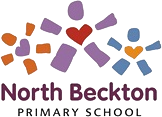 A Time for Us - Autumn 1 - Positive Relationships (Bounce Back - Make your Move - I'll be focusing on having positive relationships or tackling difficult ones)(Relationships - families and close positive relationships, friendships)EYFSPersonal, Social and Emotional Development - Making RelationshipsYear 1Roles of different people; families; feeling cared forYear 2Making friends; feeling lonely and getting helpYear 3What makes a family; features of family lifeYear 4Positive friendships, including onlineYear 5Managing friendships and peer influenceYear 6Attraction to others; romantic relationships; civil partnership and marriageEYFSFamilies and friendships• about people who care for them e.g. parents, siblings, grandparents, relatives, friends, teachers•what a positive relationship looks like with adults and other children•how to play co-operatively, and take turn with others.•how to listen to one another's ideas about how to organise an activity•how to be sensitive towards others' needs and feeling.Year 1Families and friendships Roles of different people; families; feeling cared for• about people who care for them, e.g. parents, siblings, grandparents, relatives, friends, teachers • the role these different people play in children’s lives and how they care for them • what it means to be a family and how families are different, e.g. single parents, same-sex parents, etc. • about the importance of telling someone — and how to tell them — if they are worried about something in their familyYear 2Families and friendships Making friends; feeling lonely and getting help• how to be a good friend, e.g. kindness, listening, honesty • about different ways that people meet and make friends • strategies for positive play with friends, e.g. joining in, including others, etc. • about what causes arguments between friends • how to positively resolve arguments between friends • how to recognise, and ask for help, when they are feeling lonely or unhappy or to help someone elseYear 3Families and friendships What makes a family; features of family life• to recognise and respect that there are different types of families, including single parents, same-sex parents, step-parents, blended families, foster and adoptive parents • that being part of a family provides support, stability and love • about the positive aspects of being part of a family, such as spending time together and caring for each other • about the different ways that people can care for each other e.g. giving encouragement or support in times of difficulty • to identify if/when something in a family might make someone upset or worried • what to do and whom to tell if family relationships are making them feel unhappy or unsafeYear 4Families and friendships Positive friendships, including online• about the features of positive healthy friendships such as mutual respect, trust and sharing interests • strategies to build positive friendships • how to seek support with relationships if they feel lonely or excluded• how to communicate respectfully with friends when using digital devices • how knowing someone online differs from knowing someone face to face and that there are risks in communicating with someone they don’t know • what to do or whom to tell if they are worried about any contact onlineYear 5Families and friendships Managing friendships and peer influence• what makes a healthy friendship and how they make people feel included • strategies to help someone feel included • about peer influence and how it can make people feel or behave • the impact of the need for peer approval in different situations, including online • strategies to manage peer influence and the need for peer approval e.g. exit strategies, assertive communication • that it is common for friendships to experience challenges • strategies to positively resolve disputes and reconcile differences in friendships • that friendships can change over time and the benefits of having new and different types of friends• how to recognise if a friendship is making them feel unsafe, worried, or uncomfortable • when and how to seek support in relation to friendshipsYear 6Families and friendships Attraction to others; romantic relationships; civil partnership and marriage• what it means to be attracted to someone and different kinds of loving relationships • that people who love each other can be of any gender, ethnicity or faith • the difference between gender identity and sexual orientation and everyone’s right to be loved • about the qualities of healthy relationships that help individuals flourish • ways in which couples show their love and commitment to one another, including those who are not married or who live apart • what marriage and civil partnership mean e.g. a legal declaration of commitment made by two adults • that people have the right to choose whom they marry or whether to get married • that to force anyone into marriage is illegal • how and where to report forced marriage or ask for help if they are worried